Katelyn Gould 	                                               Gould054@live.unc.edu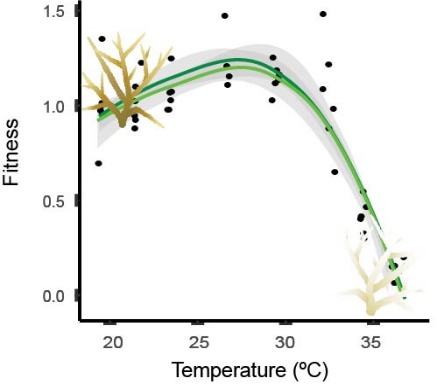 PhD Candidate in Biology, UNC Chapel Hill, NC                                           Carrboro, NCCoral Ecophysiology and Restoration                                                         (303) 406-8799B.S. in Biology and Environmental Sciences 					   Regis University, Denver, CO                                                         Research Focus: I study reef-building corals in the Caribbean to understand how temperature determines fitness and responses to climate change. I integrate physiological, ecological, and novel restoration techniques to identify environments and circumstances that lead to increased survival. I aim to publicize my results across the field and within a conservation context around the globe. CERTIFICATIONS		    FIELD SKILLS		     LAB SKILLS                  ADMINISTRATIVE       PADI Master diver	           Long-term ecological monitoring                Coral and fish husbandry                Data entry and quality control             CPR, AED, & First Aid                      Deck hand & boat experience              Mesocosm & Aquarist design                  R statistics and data analyses   Nitrox and Rescue diver                          AAUS scientific diver                         Laboratory management                    SOP & certification auditing  RESEARCH EXPERIENCE: Coral Restoration: Genotype by Environment Interactions 					                                   2019-PresentFlorida Keys, FL							                                 	      Principle investigatorMonitored transplanted Orbicella annularis in a two-year restoration project Assessed seasonal fitness across 4 transplantation sites Linked coral variation to local environmental differentiationThermal Sensitivities Across Depth								                                  2018Bermuda Institute of Ocean Sciences (BIOS), Bermuda		        	                                	      Principle investigatorCreated thermal performance curves in 4 species of coral; Diploria labyrinthiformis, Orbicella franksi,Montastrea cavernosa, and Porites astreoidesIdentified thermal thresholds and potential refuges from climate stressGould, K. J., Bruno, J. F.,  Ju, R., & Goodbody-Gringley, G.  (2021). Upper-mesophotic and shallow reef corals exhibit similar thermal tolerance, sensitivity, and optima. Coral Reefs.Novel Stress-reducing Techniques: Coral Restoration						                                   2017UNC-Chapel Hill, NC              		 	             			                                   	      Principle investigatorTested aquaculture techniques to enhance coral fitness in Acropora cervicornisQuantified thermal performance under increasing thermal stressThermal Performance Assessment        							                                                 2017Bermuda Institute of Ocean Sciences (BIOS) 					                  	    Research CollaboratorMeasured fitness under thermal stress assay in Orbicella franksiCharacterized localized thermal responses in Bermudian corals for comparative analysesSilbiger, N. J., Goodbody-Gringley, G., Bruno, J. F., & Putnam, H. M. (2019). Comparative thermal performance of the reef-building coral Orbicella franksi at its latitudinal range limits. Marine Biology, 166(10), 1-14.Investigating the Bahamian Pupfish Adaptive Radiation			                                                                              2015UNC-Chapel Hill, NC                                       				                                   	      Principle investigatorPerformed mate preference trials across three species of Cyprinodon, snail-eater, scale-eater, and generalistsInvestigated developmental plasticity in phenotypic jaw structure in Cyprinodon under various feeding modesWORK EXPERIENCE: Biology Laboratory Instructor                                                                                                                                                 2017-PresentUniversity of North Carolina, Chapel Hill, NC                                 				                        Taught undergraduate courses in Biological Sciences (See TEACHING POSITIONS)Mentored 5 undergraduate students in laboratory research including physiological sampling and laboratory experimentsQuality Assurance Manager          	                                                                                                                                             2016-2018Mettler Toledo formally Calibrate Inc., Chapel Hill, NC                                 				                        Worked closely with 35 field technicians to ensure quality system SOPs were implemented and documentedLead internal audits of calibration certifications , employee training, and company-wide accreditation and certificationsDictated upper-management meetings for Quality Control purposes and internal auditingUpheld documentation of training and personal information on all technicians during their employmentLab Manager           	                                                                                                                                                           2015-2017University of North Carolina, Chapel Hill, NC                                 				                        Managed multiple ongoing research projects in the Martin Lab, including behavioral, genetic, and morphological studiesProvided logistical planning, administrative coordination, and served as point of contact for lab Composed data tables via verbal dictation for multiple ongoing research projects Martin, C. H., & Gould, K. J. (2020). Surprising spatiotemporal stability of a multi‐peak fitness landscape revealed by independent field experiments measuring hybrid fitness. Evolution letters, 4(6), 530-544.Lab Technician           	                                                                                                                                                           2014-2015Lab Corp, Burlington, NC                                 				                        Coordinated inoculations and culturing of biologically hazardous samples for pathogen identificationMaintained privacy data on patients’ medical results and typed personnel filesFisheries Biological Observer		                                                                                                                                       2014 The Bering Sea, Alaska                                 				                        Collected fisheries data and reported federal infractions including sensitive confidential data to the National Marine Fisheries Service  Data management and input for daily (14hr shifts) catches of up to 5 hulls of 50+ metric tons of catch and bycatchLead Field Technician			                                                                                                                              2013-2014 National Ecological Observatory Network, Boulder, CO                                 				                        Led operation teams in ecological monitoring Established and collected data for use in a national databaseBiology Lab Manager                          							                                        2012-2014Regis University, Denver, CO				        Supervised 15 student employees in lab preparation for undergraduate and graduate level biology coursesMaintained lab safety protocols and implemened time management skills for independent researchIsolated and cultivated various microorganisms and invertebrate stocks for experimental manipulation and genetic crossesTEACHING POSITIONS:UNC-Chapel Hill, NC	Biology 101 Laboratory						                                                               2020- Present	Biology 101 Lecture					                                                                                            2019BIOS, Bermuda							                           				              Fall 2018Coral Reef Ecology						                                                                              Diving Research Methods					                                                                                            Marine Biology and Oceanographic Research			                                                                       UNC-IMS, Beaufort, NCAAUS Scientific Diving 		                                                                                                                         Summer 2018UNC-Chapel Hill, NC				                           Avian Biology		                                                                                                                                           Spring 2018Fundamentals of Human Anatomy		                                                                                                                   Fall 2017GRANTS AND AWARDS:UNC-Chapel Hill, NC                                                                                                                                                                     2018- 2019AAUS Doctoral Scholarship BIOS Grant-In-Aid Award			                                                                                                                      AAUS Doctoral Scholarship- Honorable Mention	                                                                                                         PADI Common Grant Foundation Grant		                                                                                                                         Regis University, Denver, CO										          2010- 2013Research and Scholarship Council Grant                                                                                                                         Spark Grant                         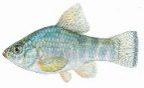 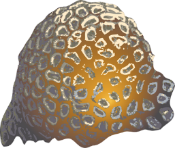 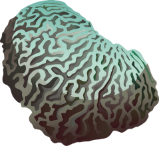 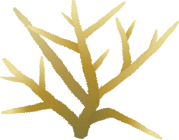 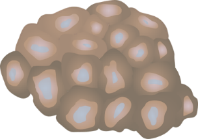 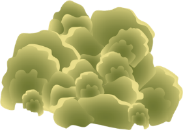 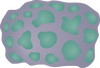 Cyprinodon  	Orbicella		Diploria			Acropora		Montastrea	     Porites	       Orbicella            variegates 	           franksi  	          labyrinthiformis 	           cervicornis 	            cavernosa 	             astreoides 	                annularis